كلية التربية بالزلفي  تنظم نادي القراءنظمت كلية التربية بالزلفي ممثلة بأمانة نشاط الطالبات أولى فعاليات نادي القراء يوم الخميس الموافق 6-1-1436هـحيث يهتم بالقراءة الحرة اللامنهجية بشتى المجالات والفنونويهدف النادي إلى نشر ثقافة القراءة بين طالبات الجامعة ومن ثم الجامعات الأخرى والمجتمع الفعاليات المصاحبة للناديتم عرض الكتب المستعارة التابعة لمشروع القراءة للجميعكما تم إقامة اركان احتوت على الكتب والنشرات التي تعزز أهمية القراءه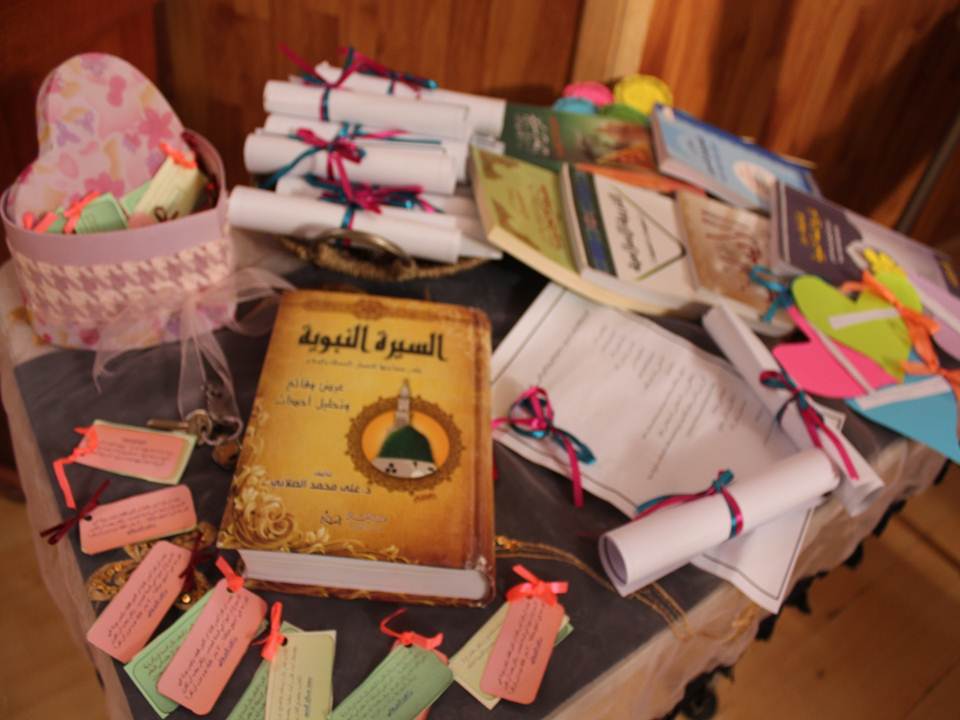 